Finance Services (813) 794-2268MEMORANDUMDate:	October 21, 2022To:	School Board MembersFrom:	Michelle Williams, Director of Finance ServicesRe:	Attached Warrant List for the Week Ending October 25, 2022Please review the current computerized list. These totals include computer generated, handwritten, and cancelled checks.Warrant Numbers 965175-965394………………………………………………..…………………..$6,821,015.17Electronic Fund Transfer Numbers 5479………….…………………………...….….………..…...…..$269,510.73Total Disbursements……………………………………………………..…..……....$7,090,525.90Disbursements by FundFund 1100………………………………...……………………………………………………...……....$1,406,882.76Fund 1300……………………………………………………………….……………......……….…...........$320.00Fund 3717……………………………………………………………….……………......……….…........$6,942.81Fund 3719…………………………………………………….………….………………………..………..$11,508.18Fund 3722…………………………………………………….……………………..……………..……….$80,866.15Fund 3904…………………………………………………….…………………….……………..………$146,591.06Fund 3905…………………………………………………….………………………….…………..……$651,922.70Fund 3932…………………………………………………….………….………………………..………..$23,288.94Fund 3935………………………………………………………………….……………….....….......$2,206,226.72Fund 3950…………………………………………………………………...…………………....….....$410,982.04Fund 4100………………………………………...………………………………..……...…...……….$473,810.41Fund 4210……………………………………………………………….……………......……….…....$113,782.94Fund 4220…………………………………………………….………………..…………………………....$29,542.65Fund 4230…………………………………………………….………………..………………………..…....$7,655.02Fund 4430…………………………………………………….………………..………………………..…....$8,745.66Fund 4450…………………………………………………………………………………..…………..$296,632.54Fund 7111………………………………...………………………………………………………...…...…$512,120.92Fund 7130……………………………………………………………..………………………..……....$126,741.33Fund 7921………………………………………………………………………………………………$511,625.03Fund 7922……………………………………………………………………………………..……...….$52,061.15Fund 7923……………………………………………………………………………………..……...…...$2,362.31Fund 8915……………………...………………………………..……………..…….………………........$7,342.80Fund 9210……………………………………………………………….….………......……….…...........$2,571.78The warrant list is a representation of two check runs and one EFT run. Confirmation of the approval of the warrant list for the week ending October 25, 2022 will be requested at the November 8, 2022 School Board meeting.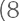 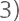 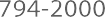 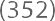 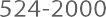 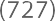 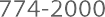 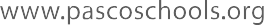 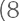 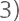 